Vážení přátelé, Dostává se Vám do rukou letošní Zpravodaj KPEP, který Vám má sloužit jako průvodce činností klubu.Naleznete v něm veškeré informace o akcích, které jsme pro Vás připravili. Úvodem mi dovolte zmínit jednu důležitou skutečnost. Na přelomu dubna a května se náš klub rozšířil o nového právnického člena – do našeho klubu vstoupil Klub chovatelů bažantů, vodního ptactva a holoubků. Věřím, že tuto novinku přijmete s nadšením a doufám, že to významnou měrou přispěje k dalšímu rozvoji našeho klubu.Další letošní novinkou danou změnou občanského zákoníku, je změna statutu našeho klubu, nadále figurujeme nikoliv jako občanské sdružení, ale jako zapsaný spolek. Změnou statutu klubu se pro členy nic nemění, jedná se pouze o legislativní změnu stanov.V letošním roce si připomínáme 150 let od narození profesora Jiřího Jandy, zakladatele zoologické zahrady v Praze, ale i našeho klubu, tenkrát pod názvem Klub pěstitelů exotického ptactva. Čest jeho památce. I na jeho počest letos slavnostně otevřeme novou klubovnu s knihovnou, o termínu budete včas informováni.Jménem výboru klubu Vám všem přeji pohodový rok 2015 nejen Vám, ale i Vašim opeřeným chovancům.                                                                                                 Ladislav Žoha, předseda KPEP, z.s. OBSAH:1/ informace z VČS KPEP 7.3.20152/ termíny a náplň členských schůzí3/ pravidla brigádnických hodin 4/ seznam vyloučených členů za rok 20145/ objednávky klubových kroužků na rok 20166/ termínová listina akcí klubu7/ klubové zájezdy na rok 20151/ informace z výroční členské schůze konané 7.3.2015                                                      PLÁN ČINNOSTI KPEP NA ROK 2015V termínu 21. 3. uspořádat 10. ročník Setkání chovatelů exotických ptáků Kozovazy.V termínu 13. 6. uspořádat DERBY drobných exotů v Nymburce - Moštárně.V termínu 20.6. se zúčastnit Semináře chovatelov papagájov v Kálnici (SK).V termínu 14.8. – 31.8. uspořádat v součinnosti s PřF UK 76.ročník výstavy exotického ptactva a rostlin v BZUK. Udělat novou koncepci výstavy, sestavit novou „partu“ členů, která bude fungovat jako jeden tým i pro výstavu EXOTIKA, zamezit nevýhodné spolupráci s nečleny KPEP. Závazně uspořádat v rámci výstavy komisní prodej ptactva výhradně pro členy klubu.V termínu 12.9. se zúčastnit Semináře časopisu Papoušci v komplexu Tři věžičky u Jihlavy. V termínu 3. - 4. 10. se aktivně účastnit 7. Celostátní výstavy agapornisů partnerského klubu CZAC.V termínu 16. – 18. 10. se zúčastnit Celostátní výstavy KCHA Praha v BZUK.V termínu 28. 10. – 1. 11. garantovat v součinnosti s Výstavištěm v Lysé n.L. výstavu EXOTIKA, jejíž nedílnou součástí je mistrovství bodovaných ptáků s udílením titulu Mistr KPEP a klubová výstava ČKCHK. V termínu 13. – 15. 11. se zúčastnit výstavy KCHEPK v Klatovech. Aktivně se podílet účastí na výročních a členských schůzích právnických členů KPEP – ČKCHK, CZAC, KCHEPK, KCHA. Dále rozvíjet spolupráci s  hlavními partnery klubu na poli sponzoringu – firmami SHV truhlářství             (klubovna klubu, uskladnění materiálu, převozy), RABINA s.r.o. (45000,-) a DARWINS PET s.r.o. (krmiva), aktivně vyhledávat obdobné formy spolupráce i s dalšími potenciálními partnery.  V termínech vždy první soboty v měsíci (březen – prosinec) konat členské schůze střídavě v prostorách Emauz a BZUK  v Praze 2, v jejich programu zajistit kvalitní přednášky s ptačí tématikou pro členy i příznivce klubu. Dále konat např. drobné výlety a zájezdy po republice s chovatelskou tématikou spojené s návštěvami chovatelů – členů KPEP (prvním návrhem jsou zoo a chovatelé jižních Čech). O činnosti výboru a dění v klubu informovat formou Zpravodaje KPEP (termín vydání po VČS, aby byly informace zde uvedené schválené VČS), webových stránek klubu a prostřednictvím chovatelských periodik. Informace o práci výboru obratem dávat na web klubu, aby byla zajištěna okamžitá transparentní informovanost řadových členů, stejně tak zprávy z výroční schůze a dalších členských schůzí. Zapojit jednotlivé členy do práce pro klub, reagovat na jejich iniciativy, aby opět brali KPEP „za svůj“. Urychleně dokončit obnovu matriky (evidence členů, průkazy – prodloužení platnosti stávajících průkazů do roku 2020).  Pokračovat v monitoringu a rozvíjení PS KPEP – druhové rozmanitosti, neofémy modrokřídlé, malých papoušků, agapornisů a dalších.  Průběžně 1x týdně aktualizovat a doplňovat naše webové stránky.  Pokračovat v udílení Putovního poháru Svatopluka Vlasáka.  Pokračovat a dále rozvíjet spolupráci KPEPu s časopisy Nová Exota, Fauna a Papoušci.  Rozvíjet a rekonstruovat stálé expozice klubu v BZUK a ve Vrtbovské zahradě pod Pražským hradem.  Aktivně pracovat v Asociaci chovatelů exotických ptáků jako její plnohodnotný a nejdůležitější právnický člen.  Udržovat a rozvíjet chovatelské a přátelské styky s družebními zahraničními organizacemi a s kluby a spolky na české domácí scéně.    V ekonomické – hospodářské rovině závazně držet minimálně vyrovnaný rozpočet klubu. Spustit pod hlavičkou KPEP projekt Laguna – jedná se o rozšíření stávající expozice v botanické zahradě UK až po možnost vzniku samostatného centra pro nechtěné a handicapované exotické ptáky, dále centra biologické ochrany rostlin (stávající projekt kruhoočka), jejichž nedílnou součástí je spolupráce i s institucemi péče o handicapované spoluobčany (osvětová a popularizační činnost KPEP). Na tento projekt získávat sponzorské příspěvky a finance z grantů a fondů CZ a EU, aby nebyla navyšována finanční zátěž pro klub. V rámci povinných brigád pro členy ustanovit zdokonalená a do podrobností rozpracovaná pravidla platná od 7.3.2015. a/ tato povinnost neplatí pro čestné členy, členy, kteří dovršili v daném roce hranici 65 let, držitele ZTP a ZTPP a členy, kteří doloží klubu svou zdravotní nezpůsobilost (podepsané čestné prohlášení zaslané matrikáři klubu s přesným uvedením důvodu zdravotní nezpůsobilosti).  b/ v tabulce brigádnických hodin on-line umístěné na webu klubu (zodpovědná osoba – matrikář KPEP) bude zřetelně uvedený stav povinných brigádnických hodin (5 hodin), které budou průběžně načítány. Odpracované hodiny nad povinných 5 hodin budou vedeny zvlášť v kolonce využitelné hodiny (hodiny pro čerpání výhod), v další kolonce i hodiny načítané nebo naopak vyčerpané z minulých let (rovněž využitelné hodiny). Každý rok bude uvedený zvlášť.  Členové, kteří jsou od této činnosti osvobozeni, budou mít ve své kolonce každý rok načteno 5 hodin automaticky (odlišeno červenou barvou). Na povinné brigádnické hodiny se nevztahuje možnost čerpání výhod.c/  v případě neodpracování povinných 5 hodin či jejich části lze tuto povinnost splnit uhrazením 500,- Kč (nebo poměrné části) ve prospěch klubu vždy do výroční schůze v následujícím roce. Poslední možností platby je platba v hotovosti při prezenci VČS. Na tyto skutečnosti bude člen upozorněn prostřednictvím dopisu či webových stránek KPEP při pozvánce na VČS. V případě nevyužití ani této poslední možnosti vyrovnání závazků vůči klubu bude jeho jméno oznámeno při čtení návrhu činnosti na následující rok k vyloučení z klubu, což následně schválí VČS. Rovněž na zaplacenou povinnost 5 brigádnických hodin nelze čerpat výhody pro členy klubu.d/ hodnota povinné 1 brigádnické hodiny je 100,- Kč a je to forma členského příspěvku klubu.  Hodnota využitelné brigádnické hodiny je 20,-Kč a každý člen má právo čerpat využitelné hodiny na veškeré placené akce KPEP (čerpání výhod).e/ vždy po VČS bude uveřejněn harmonogram možností odpracování brigádnických hodin na kalendářní rok, který bude opět on-line umístěn na web. Zde bude uveden počet možných osob, rozsah jejich práce a odpovědná osoba na každou vyhlášenou akci. Možností odpracování brigádnických hodin je i publikační činnost člena (sazba 1h za 1 stránku tisku A4 bez fotografií v odborném periodiku – Nová Exota, Papoušci, Fauna). V každém článku musí být jasně uvedená skutečnost, že autor je člen KPEP a odkaz na web klubu. Po uveřejnění článku autor tuto skutečnost neprodleně oznámí matrikáři klubu, aby mu byly načteny hodiny. Při nesplnění těchto podmínek nebude na tuto skutečnost brán zřetel.                                                                                                              V rámci povinných brigád pro členy ((osvobozeni jsou čestní členové, nad 65 let a držitelé ZTP a ZTPP ) v počtu minimálně 5 odpracovaných hodin, v případě neodpracování pak složení 500,- Kč ve prospěch KPEP) vyloučit tyto členy pro nesplnění povinnosti za rok 2014. Tento plán činnosti byl projednán na zasedání výboru KPEP dne 28.2.2015 a schválen výroční členskou schůzí dne 7.3.2015.Zpráva návrhové komise a usnesení z VČS KPEP konanédne 7.3.2015 v EmauzíchNávrhová komise pracovala ve složení:Předseda:	Ing. Václav PodpěraČlenové: 	Václav ČížekPavel borovičkaVýroční členská schůze schvaluje zprávy o činnosti za rok 2014:Zprávu výboru klubu o činnosti za rok 2014Zprávy právnických členů klubuZprávu ekonoma klubuZprávu matrikářeZprávu webmasteraZprávu kontrolní a revizní komiseVýroční členská schůze schválila na žádost výboru návrh na kooptování nových členů výboru za odstoupivší členy př. Vladislava Jaroše, Jana Sládka a Jana Cvrčka. Navržení noví členové př. Antonín Korec, Václav Vosyka a Ondřej Štafek byli výroční členskou schůzí zvoleni do výboru KPEP všemi hlasy. Nikdo z přítomných nebyl proti návrhu ani se nezdržel hlasování.Výroční členská schůze bere na vědomí:Ocenění dlouhodobých členů bronzovými, stříbrnými a zlatými odznaky KPEPPřipomenutí životních výročí členů KPEPUdělení putovního poháru Svatopluka Vlasáka př. Václavu Čížkovi.Výroční členská schůze schvaluje:Návrh plánu činnosti na rok 2015Návrh rozpočtu klubu na rok 2015Výroční členská schůze ukládá výboru klubu:Vypracovat návrh na nový způsob distribuce klubových kroužků  s cílem oživit zájem o jejich používání pro značení odchovů.V termínu do dubnové členské schůze navrhnout členské schůzi nové členy kontrolní a revizní komise.Zveřejnit seznam členů, kterým by mělo být ukončeno členství z důvodu neodpracovaných , resp. neuhrazení neodpracovaných brigádnických hodin na internetových stránkách klubu a zároveň uděluje výboru klubu s nimi případně tuto situaci řešit. Termín pro řešení ukončení členství je 30.6.2015.Pověřuje statutárního zástupce KPEP – předsedu KPEP Ladislava Žohu (nar.6.3.1975) ke zrušení účtu klubu u ČS a převedení zbytku finančních prostředků klubu na účtu u ČS na účet u KB.Návrhová komise předložila usnesení z VČS ke schválení. Pro návrh hlasovali všichni přítomní, nikdo nebyl proti a nikdo se nezdržel hlasování. Návrhová komise konstatuje, že toto usnesení z VČS bylo schváleno.Předseda návrhové komise poděkoval výboru za jeho dosavadní činnost a popřál mu hodně úspěchů v plnění plánu činnosti v tomto roce.V Praze, dne 7.3.2015			Ing. Václav Podpěra, CSc.					Václav Čížek, Pavel Borovička2/ termíny členských schůzíZačátek vždy od 9:00 hodin6. června 2015 – BZUK – odborná přednáška: Václav Podpěra – chov agapornise šedohlavého a jeho udržení v lidské péči (PS KPEP)4. července 2015 – EMAUZY – odborná přednáška: Ladislav Žoha – společné voliéry1. srpna 2015 – BZUK – před výstavní schůze – výstava v BZUK – odborná přednáška: Magdaléna Žohová – projekt LAGUNA KPEP5. září 2015 – BZUK – odborná přednáška: Ladislav Žoha – nejčastější chyby v chovu ptáků z hlediska veteriny3. října 2015 – BZUK – před výstavní schůze – EXOTIKA – odborná přednáška: Zdeněk Vandělík – představení svého chovu7. listopadu 2015 – BZUK – odborná přednáška: Václav Podpěra – zajímaví ptáci Domažlicka ve fotografiích Petra Langa5. prosince 2015 – EMAUZY – vánoční schůze – odborná přednáška: Ladislav Žoha – novinky CITES3/pravidla brigádnických hodina/ tato povinnost neplatí pro čestné členy, členy, kteří dovršili v daném roce hranici 65 let, držitele ZTP a ZTPP a členy, kteří doloží klubu svou zdravotní nezpůsobilost (podepsané čestné prohlášení zaslané matrikáři klubu s přesným uvedením důvodu zdravotní nezpůsobilosti).  b/ v tabulce brigádnických hodin on-line umístěné na webu klubu (zodpovědná osoba – matrikář KPEP) bude zřetelně uvedený stav povinných brigádnických hodin (5 hodin), které budou průběžně načítány. Odpracované hodiny nad povinných 5 hodin budou vedeny zvlášť v kolonce využitelné hodiny (hodiny pro čerpání výhod), v další kolonce i hodiny načítané nebo naopak vyčerpané z minulých let (rovněž využitelné hodiny). Každý rok bude uvedený zvlášť.  Členové, kteří jsou od této činnosti osvobozeni, budou mít ve své kolonce každý rok načteno 5 hodin automaticky (odlišeno červenou barvou). Na povinné brigádnické hodiny se nevztahuje možnost čerpání výhod.c/  v případě neodpracování povinných 5 hodin či jejich části lze tuto povinnost splnit uhrazením 500,- Kč (nebo poměrné části) ve prospěch klubu vždy do výroční schůze v následujícím roce. Poslední možností platby je platba v hotovosti při prezenci VČS. Na tyto skutečnosti bude člen upozorněn prostřednictvím dopisu či webových stránek KPEP při pozvánce na VČS. V případě nevyužití ani této poslední možnosti vyrovnání závazků vůči klubu bude jeho jméno oznámeno při čtení návrhu činnosti na následující rok k vyloučení z klubu, což následně schválí VČS. Rovněž na zaplacenou povinnost 5 brigádnických hodin nelze čerpat výhody pro členy klubu.d/ hodnota povinné 1 brigádnické hodiny je 100,- Kč a je to forma členského příspěvku klubu.  Hodnota využitelné brigádnické hodiny je 30,-Kč a každý člen má právo čerpat využitelné hodiny na veškeré placené akce KPEP (čerpání výhod).                  e/ vždy po VČS bude uveřejněn harmonogram možností odpracování brigádnických hodin na               kalendářní rok, který bude opět on-line umístěn na web. Zde bude uveden počet možných osob, rozsah jejich práce a odpovědná osoba na každou vyhlášenou akci. Možností odpracování brigádnických hodin je i publikační činnost člena (sazba 1h za 1 stránku tisku A4 bez fotografií v odborném periodiku – Nová Exota, Papoušci, Fauna). V každém článku musí být jasně uvedená skutečnost, že autor je člen KPEP a odkaz na web klubu. Po uveřejnění článku autor tuto skutečnost neprodleně oznámí matrikáři klubu, aby mu byly načteny hodiny. Při nesplnění těchto podmínek nebude na tuto skutečnost brán zřetel.   4/ seznam vyloučených členů za rok 2014       Níže uvedení členové klubu nesplnili svou členskou povinnost vůči KPEP za rok 2014 (neodpracovali stanovený počet brigádnických hodin, ani nezaplatili 500,-Kč náhradou za neodpracované hodiny). Proto je výbor klubu se souhlasem výroční členské schůze vyloučil z členské základny. Pokud se kterýkoliv níže uvedený člen ozve do konce června 2015 matrikáři klubu př. Vosykovi a zároveň dodatečně uhradí finanční náhradu 500,- Kč na účet klubu u KB 107-9272440297/0100 (VS = chovatelské číslo níže uvedené u jména), bude mu členství automaticky obnoveno. Po tomto datu členství definitivně zaniká.Vyloučení členové KPEP:537 Antl Petr596 Berka Miroslav469 Borkovcová Jana488 Born Lubomír440 Buchtíková Lenka493 Burešová Jana539 Cicvárková Miroslava546 Cikrýt Marek458 Dostál Zdeněk516 Douda Josef517 Douda Radek494 Dubský Václav272 Ducháč František519 Dvorský Jaroslav594 Flak Petr559 Grundl Rudolf498 Hasík Gabriel284 He lei457 Hejlková Blanka465 Hejlková Kristína586 Holcapfl416 Hora Jan281 Horáček Martin265 Horáčková Ivana541 Horák Stanislav467 Hošková Lenka348 Hrádek Milan451 Hříbal Jan533 Charvát Miloslav548 Ingr Jiří502 Jochman Pavel492 Klapal Jaroslav99 Klouda Jiří543 Kolomazník Vladimír531 Kopecký Michal507 Kotas Oldřich529 Kouba Roman503 Koucká Michala527 Křikavová Jiřina229 Křížová Jaroslava511 Ksandrová Šárka587 Kuška Jiří475 Kyncl Milan452 Kysel Miroslav505 Liška Tomáš504 Mandát Jindřich513 Marec Jaroslav557 Míkovec Miroslav482 Mitrenga Petr463 Motl Dalibor185 Musil Jaromír478 Musil Petr446 Novák Jiří398 Nováková Zdenka476 Obdržálek Petr438 Očadlík Rudolf439 Očadlíková Martina268 Opát Miroslav535 Palma Jaroslav538 Pašmová Barbora211 Pekárek Jiří212 Pekárková Miroslava437 Pekárna Miroslav536 Pelikán Ondřej528 Peňáz Stanislav487 Pohl Petr486 Pohlová Monika361 Prokopová Eva520 Pšenský Lukáš479 Pucholt Pavel470 Rendlová Martina501 Rozumková Dominika514 Sahula Lukáš403 Sluníčková Ludmila518 Smetana Martin353 Staroba Zdeněk481 Strakošová Jitka65 Svoboda Josef515 Šebesta Aleš461 Špárník Radomír525 Štěpánková Kateřina422 Švejkovský Petr534 Temlová Monika397 Uherová Markéta542 Vaněk Ondřej549 Vávra Aleš545 Vedral Radovan436 Vokjan Petra485 Vorlíčková Kateřina420 Vrlík Jan540 Walterová Ingrid579 Zemanec Jiří489 Zimolková Lenka442 Žmolík Petr443 Žmolíková Věra5/ objednávky kroužků na rok 2016Pro rok 2015 jsme pro Vás připravili dva termíny pro objednávky kroužků na rok 2016. První termín je do zářijové schůze včetně pro chovatele především drobotě a soutěžních ptáků, kteří mají chovnou sezónu už v zimě (možno kroužkovat už od listopadu 2015); druhý termín pro všechny ostatní je pak do vánoční schůze včetně. Kroužky je nutno objednat přes matrikáře klubu př. Václava Vosyku, s kterým si domluvíte i variantu odběru – buď dobírkou přímo na adresu chovatele nebo vyzvednutí na domluvené schůzi klubu či jiné akci (v tomto případě platba předem při objednávce).13.6.2015 – DERBY DROBNÝCH EXOTŮ NYMBURKKPEP a AG Klub pořádá v sobotu 13. června 2015 v Moštárně Nymburk, Tyršova 2/17 derby drobných exotů otevřené pro všechny chovatele. Podrobné propozice najdete na internetových stránkách KPEP nebo AG Klubu (www.kpep.cz nebo www.agklub.cz). Pro veřejnost bude výstava přístupná od 13.00 do 15.30, kdy výstava končí. Zveme všechny chovatele k vystavení ptáků a širokou veřejnost k návštěvě. Pro možnost odpracování brigádnických hodin se obracejte na př. Václava Podpěru – 777 604 851; anser@volny.cz .20.6.2015 – KCHA – OTEVŘENÁ VÝSTAVA ANDULEK – ČERVENÝ ÚJEZD15.8.2015 – KCHA – OTEVŘENÁ VÝSTAVA MLÁĎAT ANDULEK – ČERVENÝ ÚJEZD16.-18.10.2015 – KCHA – CELOSTÁTNÍ VÝSTAVA ANDULEK PRAHAVíce informací na webu KCHA20.6.2015 – SEMINÁR CHOVATELOV PAPAGÁJOV – KÁLNICA, SRBližší informace podá Zdeněk Vandělík – 602 237 13014.8. – 30.8.2015 – 76. výstava exotických ptáků a rostlin BZUK PrahaPřihlášky ptáků na výstavu a do prodeje – garant Ladislav Žoha - 737 208 982Výstavba výstavy – 8.-9.8.2015 od 9:00 – garant Zdeněk Vandělík - 602 237 130Výzdoba výstavy – 10.-12.8.2015 od 9:00 – garant Aneta Vychytilová - 731 110 286Příjem ptáků – 13.8.2015  10:00 – 18:00 – garant Ladislav Žoha  - 737 208 982 (výdej ptáků po výstavě 30.8.2015 od 16:00)Komisní prodej ptáků a krmiv – garant Věra Aladzasová Přibylová -  602 205 070Pořadatelská služba – garant Magdalena Žohová – 603 211 381Demontáž výstavy – 31.8.-2.9. od 9:00 – garant Zdeněk Vandělík  - 602 237 130Výstavní výbor:Ředitel výstavy - Ladislav ŽohaTechnické zajištění výstavy – Zdeněk VandělíkKoncept výstavy – Aneta VychytilováHlavní pořadatel – Magdalena ŽohováOdborný dozor a krmení – Aneta VychytilováVeterinární dozor – MVDr. Lubica NečasováŽádáme všechny členy klubu, aby přispěli svojí pomocí ke zdárnému chodu výstavy a hlásili se jednotlivým garantům ať už s přihlašováním ptáků či pomocí při výstavbě a demontáži , a nebo na pořadatelskou službu, kde máte možnost si odpracovat brigádnické hodiny. Ptáci do komisního prodeje při výstavě budou přijati pouze od těch členů klubu, kteří vystaví alespoň 1 druh ptáků přímo na výstavě! Z prodejní ceny ptáků náleží klubu 10% z ceny.12.9.2015 – SEMINÁŘ ČASOPISU PAPOUŠCI – TŘI VĚŽIČKY U JIHLAVYVíce informací na www.papousci.com.3.-4.10.2015 – CELOSTÁTNÍ VÝSTAVA AGAPORNISŮ – ÚJEZD U BRNAVíce informací na www.czagapornisclub.eu.28.10. – 1.11.2015 – VÝSTAVA EXOTIKA LYSÁ N.L.Součástí výstavy klubová výstava ČKCHK a soutěžní část o Titul Mistr KPEP.Do 23.10. – návoz materiálu24.-26.10. – výstavba výstavy ve spolupráci s pracovníky výstaviště26.10. – příjem ptáků pro soutěžní část výstavy27.10. – posuzování posuzovateli ČSCH	27.10. – návoz ptáků do expozic výstavy1.11. od 16:00 – výdej ptáků2.-4.11. – likvidace a demontáž výstavyZájemci o brigádnickou činnost na výstavě Exotika se mohou hlásit těmto garantům:Ladislav Žoha – 737 208 982Václav Podpěra - 777 604 851; anser@volny.czZbyněk Laube – 723 568 103Bližší informace o garantech expozic, přihláškách bodovaných ptáků a podmínkách soutěží najdete během září na www.kpep.cz a www.vll.cz.13.-15.11.2015 – VÝSTAVA EXOTICKÝCH PTÁKŮ KLATOVYBližší informace na www.kchepk.cz.7/ klubové zájezdy A.Letní zájezd KPEP do jižních ČechKlub pořádá pro členy dne 11.7.2015 zájezd do Krokodýlí ZOO Protivín a ZOO Hluboká nad Vltavou – zámeček Ohrada jednodenní zájezd. Podle možnosti se ještě krátce zastavíme u chovatele přítele Rudolfa Strnada.Odjezd od Hlavního nádraží (u Fantovy kavárny) v 8.00 návrat do Prahy kolem 20.00 hodiny. Uzávěrka přihlášek je do 30.6.2015. V případě, že nebude autobus obsazen, zájezd se zruší. Cenu zájezdu  ve výši 200,- Kč je možné uhradit při nástupu do autobusu nebo pokrýt 10 odpracovanými brigádnickými hodinami. Brigádnické hodiny lze použít i pro rodinné příslušníky, děti do 15 let zdarma.Vstupné do ZOO si hradí každý účastník sám. V případě, že se podaří dojednat slevu na skupinu, zakoupí vstupenky vedoucí zájezdu společně.Přihlášky zasílejte emailem na adresu anser@volny.cz nebo volejte V. Podpěru na číslo 777 604 851.Krokodýlí ZOO Protivín má ve svém chovu téměř všechny druhy krokodýlů, kajmanů, aligátorů a gaviálů. V chovu těchto zvířat jsou velmi úspěšní a některé ze svých odchovů již vypouští zpět do přírody. V den návštěvy, v sobotu, je od 10.30 na programu ukázka krmení nejagresivnějšího a nejrychlejšího druhu krokodýlů na světě. Skupina téměř 20 krokodýlů kubánských Vám předvede, jak se umí poprat o kořist. Tím však nekončíme! Ihned poté následuje krmení GOLEMA! Krokodýlí obr, téměř pětimetrový samec krokodýla mořského, se svou kořistí nemazlí. ZOO Ohrada se v poslední době velmi dynamicky rozvíjí. Jestliže jste jí navštívili před více jak 5 lety, tak ji skoro nepoznáte. Rozrostla se více než dvojnásobně, některé cestičky zabíhají po můstcích až do sousedícího Munického rybníka, kde lze obdivovat vodní ptactvo takřka v přirozeném prostředí. B.Zájezd KPEP na burzu Regio Emilia (Itálie) – 21.11.2015              - ve spolupráci s ČKCHK, KCHEPK, CZAC, KCHA a KCHBVPaH              - cena 1200,- / osoba – člen KPEP a rodinní příslušníci; platba ihned při podání přihlášky (v případě elektronické přihlášky převodem na účet); při zrušení zaevidované přihlášky si KPEP účtuje storno ve výši 50% částky; v případě zrušení zájezdu ze strany klubu se vrací plná výše ceny.              - uzávěrka přihlášek do 22.10.2015              - přihlášky na www.kpep.cz nebo p. Ladislav Žoha – 737 208 982              - odjezd z Prahy v podvečerních hodinách 20.11.2015 od Hlavního nádraží ČD; zastávky v Klatovech a v Plzni; návrat 22.11.2015 v ranních hodinách (přesné časy budou upřesněny přihlášeným členům)              - v případě nenaplnění kapacity autobusu se zájezd ruší bez náhrady, náhradní varianta pro zájemce – CK Primaroute.  MATRIKÁŘVáclav Vosyka604 927 882vaclavvosyka@seznam.cz6/ termínová listina akcí 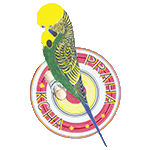 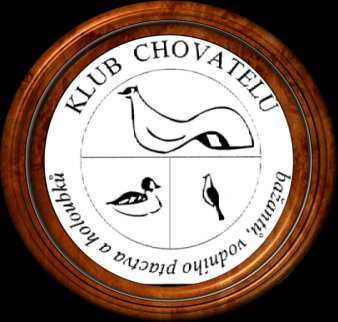 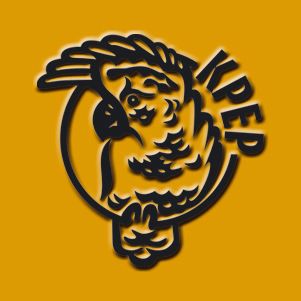 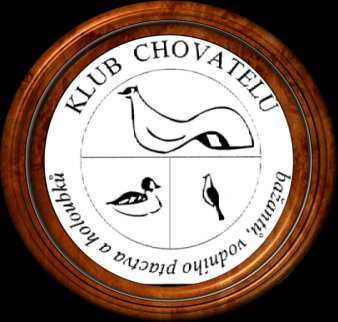 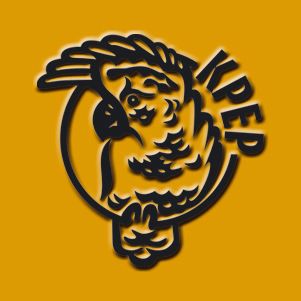 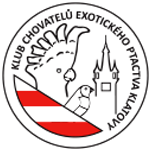 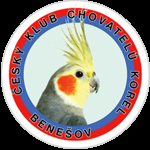 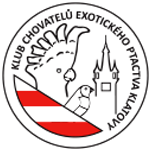 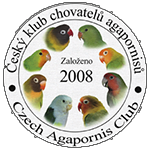 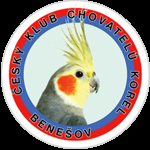 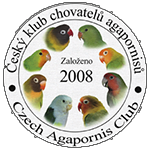 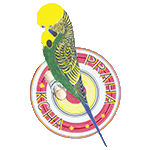 